Projektbewertung im Hinblick auf die Zielsetzung der LAGErgebnisBei gleicher Punktzahl erfolgt das Ranking anhand der Projektgesamtkosten. Je niedriger die Gesamtkosten und damit die Fördersumme, desto höher ist das Projekt im Ranking, da dann mit geringerer Fördersumme die gleiche Wirkung erzielt wird. Hinweise:Der Antragsteller, dessen Projekt den Rest der zur Verfügung stehenden Mittel lt. Bewertung erhalten soll, kann von seinem Antrag zurücktreten, wenn die Fördermittel zur Projektumsetzung nicht ausreichend sind. Wird der Antrag zurückgezogen, wird der nachrückende Antragsteller über die restlichen Fördermittel informiert und kann diese in Anspruch nehmen. Es werden max. zwei weitere Antragsteller befragt. Der erste sowie die beiden nachfolgenden Antragsteller haben max. zwei Tage Zeit für ihre Entscheidung. Die Differenz zwischen der beantragten Fördersumme und der dann ggf. geringer ausfallenden Fördersumme muss durch andere Mittel (Eigenmittel, Drittmittel) nachgewiesen werden, damit die Finanzierung des Projektes gesichert ist. Sollte ein ausgewählter Projektantrag im Laufe des Umsetzungszeitraums zurückgezogen oder ein Projekt vorzeitig und günstiger abgerechnet werden, erhält der erste, nicht ausgewählte Antragsteller die Option, die Fördermittel in Anspruch zu nehmen. Es werden max. zwei weitere Antragsteller befragt. Der erste sowie die beiden nachfolgenden Antragsteller haben max. zwei Tage Zeit für ihre Entscheidung. Auch hier gilt die gleiche Regelung hinsichtlich der nachzuweisenden Mittel, um die Finanzierung des Projektes zu darzustellen (siehe oben). 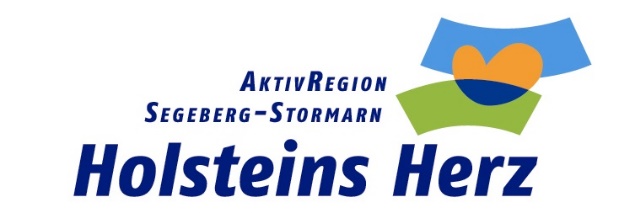 Prüf- und BewertungsbogenPrüf- und Bewertungsbogen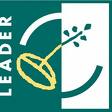 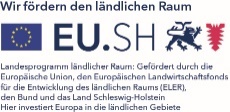 Projekt: Projekt: Projekt: Projekt: Projekt: Antragsteller:Antragsteller:Projektnummer:Projektnummer:Antragsdatum:Projektgesamtkosten (brutto) in Euro: Projektgesamtkosten (brutto) in Euro: Fördersumme in Euro: Fördersumme in Euro: Fördersumme in Euro: Beantragt:Anerkannt:Beantragt:Anerkannt:Anerkannt:Grundvoraussetzungen für einen positiven ProjektbeschlussGrundvoraussetzungen für einen positiven ProjektbeschlussDie Finanzierung des Projektes ist gesichert. ja 		 neinDas Projekt und deren Nachhaltigkeit sind nachvollziehbar dargestellt.  ja 		 neinDas Projekt ist keine Pflichtaufgabe des Projektträgers. ja 		 neinProjektunterlagen sind vollständig.Es fehlen …………………………………………………………………………………… ja 		 neinEine Fördermäßigkeit gemäß GAK-Rahmenplan Ziffer 9.0 ist gegeben. ja 		 neinDas Projekt unterstützt die integrierte Entwicklungsstrategie.Das Projekt lässt sich einem der folgenden Kernthemen zuordnen. Bitte ankreuzen:            ja 	            nein Erhalt und Verbesserung der Lebensqualität Entwicklung und Vernetzung von Tourismus- und Naherholungsangeboten und Vermarktung regionaler Produkte Aufbau und Weiterentwicklung regionaler Bildungslandschaften und kultureller Identität  Energieversorgung, Energieeffizienz, Klimaschutz Erhalt und Verbesserung der Lebensqualität Entwicklung und Vernetzung von Tourismus- und Naherholungsangeboten und Vermarktung regionaler Produkte Aufbau und Weiterentwicklung regionaler Bildungslandschaften und kultureller Identität  Energieversorgung, Energieeffizienz, KlimaschutzA. Bewertung zur Zielerreichung im KernthemaA. Bewertung zur Zielerreichung im KernthemaBewertungsskalaBewertungsskalaPunkteRMPunkteVorstandKT 1 Erhalt und Verbesserung der LebensqualitätKT 1 Erhalt und Verbesserung der LebensqualitätKT 1 Erhalt und Verbesserung der LebensqualitätKT 1 Erhalt und Verbesserung der LebensqualitätKT 1 Erhalt und Verbesserung der LebensqualitätKT 1 Erhalt und Verbesserung der LebensqualitätFörderung sozialer und kultureller Treffpunkte und/oder zielgruppenspezifische Entwicklung von Freizeit-, Sport- und/oder Kulturangebotenpro Ziel kein Beitrag = 0 oder ein Beitrag = 1pro Ziel kein Beitrag = 0 oder ein Beitrag = 1Konzepte zur nachhaltigen Stärkung, Erhaltung und Belebung von Kommunen und/oder Erarbeitung von neuen Nutzungskonzepten für Gebäude und Flächen, die ihre ursprüngliche Funktion verloren haben oder absehbar verlieren werdenpro Ziel kein Beitrag = 0 oder ein Beitrag = 1pro Ziel kein Beitrag = 0 oder ein Beitrag = 1Förderung neuer bedarfsgerechter Wohnangebote für Senioren und Menschen mit Beeinträchtigungen sowie neuer Wohnformen und Hospize und/oder Unterstützung von Initiativen zur Betreuung von Senioren und Verbesserung der Situation pflegender Angehörigerpro Ziel kein Beitrag = 0 oder ein Beitrag = 1pro Ziel kein Beitrag = 0 oder ein Beitrag = 1Förderung neuer Angebote, um die Grundversorgung in den ländlichen Gemeinden sicherzustellenpro Ziel kein Beitrag = 0 oder ein Beitrag = 1pro Ziel kein Beitrag = 0 oder ein Beitrag = 1Förderung von Maßnahmen für neue Mobilitätsformen als Ergänzung zum ÖPNV und deren Vernetzung, mit dem Ziel, die Erreichbarkeit der Daseinsvorsorge-Angebote zu sichern und/oder den Tourismus zu ermöglichenpro Ziel kein Beitrag = 0 oder ein Beitrag = 1pro Ziel kein Beitrag = 0 oder ein Beitrag = 1KT 2 Entwicklung und Vernetzung von Tourismus- und Naherholungsangeboten und Vermarktung regionaler ProdukteKT 2 Entwicklung und Vernetzung von Tourismus- und Naherholungsangeboten und Vermarktung regionaler ProdukteKT 2 Entwicklung und Vernetzung von Tourismus- und Naherholungsangeboten und Vermarktung regionaler ProdukteKT 2 Entwicklung und Vernetzung von Tourismus- und Naherholungsangeboten und Vermarktung regionaler ProdukteKT 2 Entwicklung und Vernetzung von Tourismus- und Naherholungsangeboten und Vermarktung regionaler ProdukteKT 2 Entwicklung und Vernetzung von Tourismus- und Naherholungsangeboten und Vermarktung regionaler ProdukteFörderung der Vernetzung und von Aktivitäten im Tourismusmarketing, z. B. beim Natur-, Kultur-, Aktiv- und Gesundheitstourismuspro Ziel kein Beitrag = 0 oder ein Beitrag = 1pro Ziel kein Beitrag = 0 oder ein Beitrag = 1Schaffung, Verbesserung und Vernetzung von Angeboten im Tourismus und bei der Naherholung wird gefördertpro Ziel kein Beitrag = 0 oder ein Beitrag = 1pro Ziel kein Beitrag = 0 oder ein Beitrag = 1Förderung neuer Ideen zum Erlebbarmachen von Kulturlandschaftselementen, wie z. B. Obstgärten und Streuobstwiesenpro Ziel kein Beitrag = 0 oder ein Beitrag = 1pro Ziel kein Beitrag = 0 oder ein Beitrag = 1Die Wertschöpfungskette ländlicher Erlebnisse und Genüsse in der AktivRegion Holsteins Herz wird durch geeignete Öffentlichkeitsarbeit erkennbar und die regionalen Produkte werden durch geeignete Maßnahmen besser vermarktetpro Ziel kein Beitrag = 0 oder ein Beitrag = 1pro Ziel kein Beitrag = 0 oder ein Beitrag = 1Durch Förderung der Bewusstseinsbildung für regionale Produkte werden Kenntnisse über deren positive Umweltauswirkungen, Prävention durch gesunde Ernährung sowie Achtsamkeit um Umgang mit Lebensmitteln vermehrtpro Ziel kein Beitrag = 0 oder ein Beitrag = 1pro Ziel kein Beitrag = 0 oder ein Beitrag = 1KT 3 Aufbau und Weiterentwicklung regionaler Bildungslandschaften und kultureller IdentitätKT 3 Aufbau und Weiterentwicklung regionaler Bildungslandschaften und kultureller IdentitätKT 3 Aufbau und Weiterentwicklung regionaler Bildungslandschaften und kultureller IdentitätKT 3 Aufbau und Weiterentwicklung regionaler Bildungslandschaften und kultureller IdentitätKT 3 Aufbau und Weiterentwicklung regionaler Bildungslandschaften und kultureller IdentitätKT 3 Aufbau und Weiterentwicklung regionaler Bildungslandschaften und kultureller IdentitätDie außerschulischen Lernorte werden durch ein breites Maßnahmenspektrum (Bestandsaufnahme, gemeinsame Präsentation u. a.) unterstützt und miteinander und/oder mit den Schulen vernetztpro Ziel kein Beitrag = 0 oder ein Beitrag = 1pro Ziel kein Beitrag = 0 oder ein Beitrag = 1Außerschulische Lernorte sowie Bildungs- und Erlebniseinrichtungen werden auch im Sinne von Bildung für nachhaltige Entwicklung verbessert (Infrastruktur, neue Medien, Visualisierung u. a.) und die Schaffung neuer unterstütztpro Ziel kein Beitrag = 0 oder ein Beitrag = 1pro Ziel kein Beitrag = 0 oder ein Beitrag = 1Förderung der Entwicklung und/oder Durchführung von Maßnahmen zum lebenslangen Lernenpro Ziel kein Beitrag = 0 oder ein Beitrag = 1pro Ziel kein Beitrag = 0 oder ein Beitrag = 1Förderung von Verbesserungsmaßnahmen zur Bewahrung und Weiterentwicklung des Naturerbes der Region und des materiellen und immateriellen Kulturerbespro Ziel kein Beitrag = 0 oder ein Beitrag = 1pro Ziel kein Beitrag = 0 oder ein Beitrag = 1Die historischen und kulturellen Besonderheiten der AktivRegion Holsteins Herz werden erlebbar gemachtpro Ziel kein Beitrag = 0 oder ein Beitrag = 1pro Ziel kein Beitrag = 0 oder ein Beitrag = 1KT 4 Energieversorgung, Energieeffizienz, KlimaschutzKT 4 Energieversorgung, Energieeffizienz, KlimaschutzKT 4 Energieversorgung, Energieeffizienz, KlimaschutzKT 4 Energieversorgung, Energieeffizienz, KlimaschutzKT 4 Energieversorgung, Energieeffizienz, KlimaschutzKT 4 Energieversorgung, Energieeffizienz, KlimaschutzFörderung der Nutzung erneuerbarer Energien und des Klimaschutzes durch modellhafte Vorhaben, Informations- und Aufklärungs- sowie konzeptionelle Maßnahmenpro Ziel kein Beitrag = 0 oder ein Beitrag = 1pro Ziel kein Beitrag = 0 oder ein Beitrag = 1Unterstützung der Entwicklung nahwärmeversorgter Siedlungen oder Siedlungsteile und andere Lösungen zur Erreichung einer gewissen Energieautarkie pro Ziel kein Beitrag = 0 oder ein Beitrag = 1pro Ziel kein Beitrag = 0 oder ein Beitrag = 1Die Energieeffizienz der Gebäude und Einrichtungen der Kommunen sowie von Vereinen und Verbänden wird verbessertpro Ziel kein Beitrag = 0 oder ein Beitrag = 1pro Ziel kein Beitrag = 0 oder ein Beitrag = 1Förderung der Beratung und der Erstellung von Machbarkeitsstudien zur Einschätzung der Wirtschaftlichkeit von Effizienzmaßnahmenpro Ziel kein Beitrag = 0 oder ein Beitrag = 1pro Ziel kein Beitrag = 0 oder ein Beitrag = 1Förderung des Ausbaus der Infrastruktur für klimafreundliche Mobilität (Ladestationen, Abstelleinrichtungen u. a.)pro Ziel kein Beitrag = 0 oder ein Beitrag = 1pro Ziel kein Beitrag = 0 oder ein Beitrag = 1Summe A (mindestens 1 Punkt)Summe A (mindestens 1 Punkt)Summe A (mindestens 1 Punkt)B. Querschnittsthemenbezogene KriterienMögliche PunkteRMVorstandEhrenamtlichesEngagement:Das Projekt beinhaltet unentgeltliche Leistungen in substanziellem Umfang, die von einem freien Träger, Verein, Initiative oder Institut erbracht werden.pro Querschnittkein Beitrag = 0 oder ein Beitrag = 1Barrierefreiheit: In dem Projekt wird die Barrierefreiheit über die gesetzliche Verpflichtung hinaus verbessert.pro Querschnittkein Beitrag = 0 oder ein Beitrag = 1Synergien:Es bestehen Synergieeffekte mit anderen Projekten und Vorhaben, ggf. auch außerhalb der LPLR-Förderung. Entsprechende Projekte sind zu benennen und die Art der Synergien darzustellen.pro Querschnittkein Beitrag = 0 oder ein Beitrag = 1InklusionDie AR unterstützt Vorhaben, bei denen es erklärtes Ziel ist, die Teilhabe aller Menschen zu verbessern und dabei insbesondere Menschen anzusprechen, die aufgrund ihres Geschlechts, ihrer Behinderung, ethnischen Herkunft, religiösen Ausrichtung oder sexuellen Orientierung Gefahr laufen, ausgegrenzt zu werden.pro Querschnittkein Beitrag = 0 oder ein Beitrag = 1Summe BSumme BZusatzpunkte je + 1: Gemeinnütziger Verein; Räumliche Wirkung nicht nur lokal; Erstmaliger AntragstellerZusatzpunkte je + 1: Gemeinnütziger Verein; Räumliche Wirkung nicht nur lokal; Erstmaliger AntragstellerGesamtpunktzahl Summe A + Summe B + ZusatzpunkteGesamtpunktzahl Summe A + Summe B + ZusatzpunkteDie Mindestpunktzahl von 3 Punkten ist erreicht und das Projekt ist förderfähig. ja                    nein